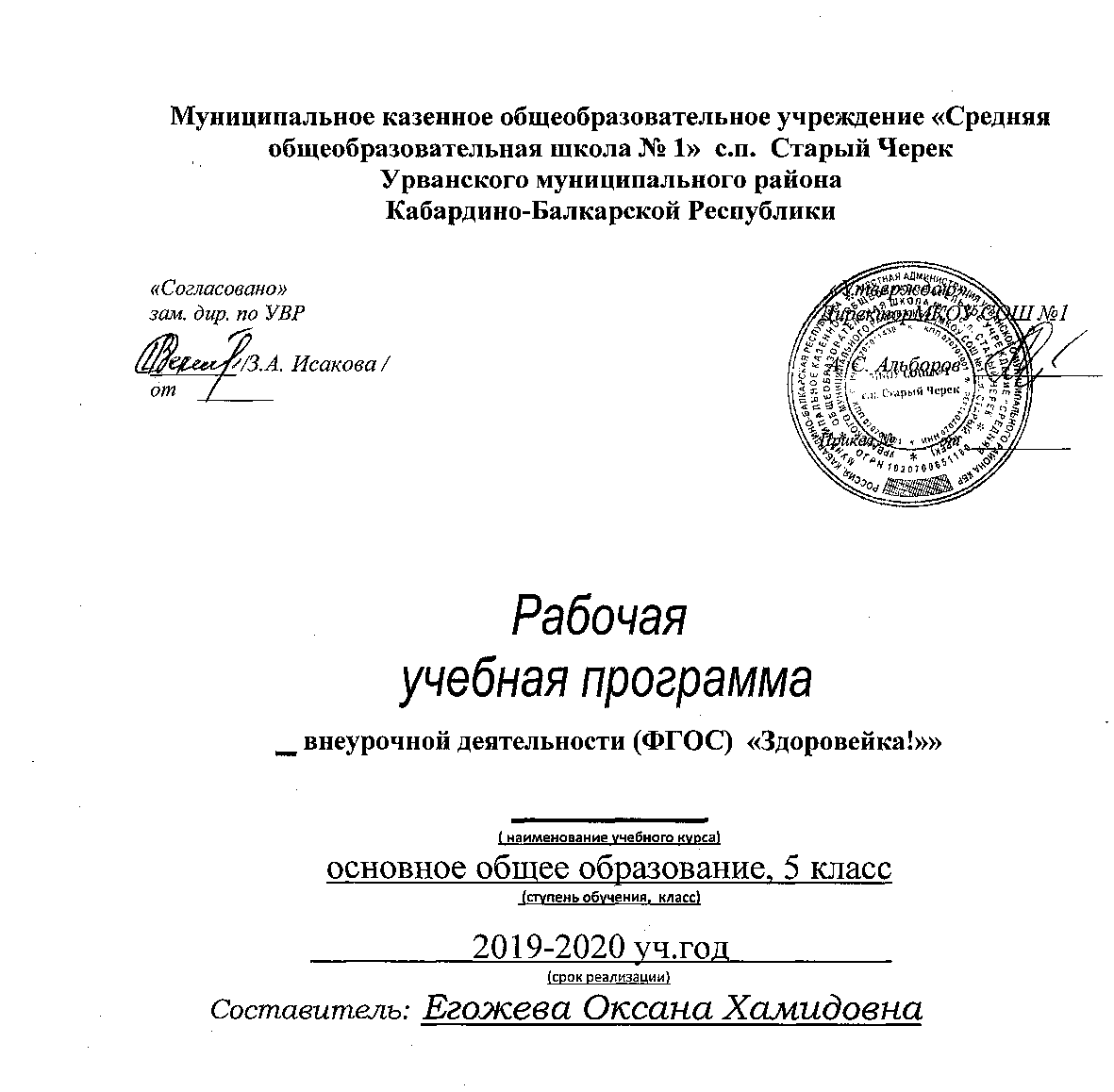 Пояснительная запискаАктуальность программыСовременное, быстро развивающееся образование, предъявляет высокие требования к обучающимся и их здоровью. Тем самым, обязывая образовательное учреждение создавать условия, способствующие сохранению и укреплению здоровья, формированию ценностного отношения обучающихся к собственному здоровью и здоровью окружающих. При этом здоровье рассматривается как сложный, многоуровневый феномен, включающий в себя физиологический, психологический и социальный аспекты. Именно образовательное учреждение призвано вооружить ребенка индивидуальными способами ведения здорового образа жизни, нивелируя негативное воздействие социального окружения.Приоритетность проблемы сохранения и укрепления здоровья обучающихся нашла отражение в многочисленных исследованиях ученых. Это подчеркивает необходимость формирования у обучающихся мотивации на ведение здорового образа жизни через организацию культурной здоровьесберегающей практики детей, через деятельные формы взаимодействия, в результате которых только и возможно становление здоровьесберегающей компетентности.Программа внеурочной деятельности по спортивно-оздоровительному направлению «Здоровей-ка!» включает в себя  знания, установки, личностные ориентиры и нормы поведения, обеспечивающие сохранение и укрепление физического и психического здоровья. Данная программа является  комплексной программой по формированию культуры здоровья обучающихся, способствующая познавательному и эмоциональному развитию ребенка, достижению планируемых результатов освоения основной образовательной программы среднего общего образования.Программа внеурочной деятельности по спортивно-оздоровительному направлению «Здоровей-ка!» направлена на нивелирование следующих школьных факторов риска: школьные страхи, большие учебные  нагрузки и трудности в усвоении школьной программы,  интенсификация учебного процесса, адаптация первоклассников. Только наличие системы работы по формированию культуры здоровья и здорового образа жизни позволит сохранить здоровье обучающихся в дальнейшем. Нормативно-правовой и документальной базой программы  внеурочной деятельности по формированию культуры здоровья обучающихся на ступени среднего общего образования являются:Закон Российской Федерации «Об образовании»;Федеральный государственный образовательный стандарт среднего общего образования;СанПиН, «Гигиенические требования к режиму учебно-воспитательного процесса» (Приказ Минздрава от 28.11.2002) раздел 2.9.;Федеральный закон от 20.03.1999 №52-ФЗ «О санитарно-эпидемиологическом благополучии населения»,Постановление Правительства Российской Федерации от 23.03.2001 №224 «О проведении эксперимента по совершенствованию структуры и содержания общего образования» в части сохранения и укрепления здоровья школьников и другие нормативные документы.В нашей школе за последние годы накоплен опыт реализации здоровьесберегающего сопровождения, регулярно проводится мониторинг здоровья. На основании мониторинга можно констатировать, что с каждым годом растет заболеваемость обучающихся. Наиболее часто отмечаются случаи ухудшения зрения, заболевания желудочно-кишечного тракта, нарушения со стороны опорно-двигательного аппарата, ожирение.Программа внеурочной деятельности «Здоровей-ка!» для обучающихся 5-6-х классов разработана на основе комплексной программы общеобразовательных учреждений «Основы безопасности жизнедеятельности 1-11 классы», под общей редакцией А.Т.Смирнова, издательство «Просвещение».Программа конкретизирует содержание предметных тем образовательного стандарта с учетом межпредметных и внутрипредметных связей, логики учебного процесса, возрастных особенностей обучающихся, является основой для определения перечня учебного оборудования и приборов, необходимых для качественной организации образовательного процесса.Цели и задачи обучения, воспитания и развития детейпо спортивно-оздоровительному направлению внеурочной деятельностиПрограмма внеурочной деятельности по спортивно-оздоровительному направлению «Здоровей-ка!» может рассматриваться как одна из ступеней к формированию культуры здоровья и неотъемлемой частью всего воспитательно-образовательного процесса в школе. Основная идея программы заключается в мотивации обучающихся на ведение здорового образа жизни, в формировании потребности сохранения физического и психического здоровья как необходимого условия социального благополучия и успешности человека.Данная программа направлена на формирование, сохранение и укрепления здоровья школьников, в основу, которой положены культурологический и личностно-ориентированный подходы. Содержание программы раскрывает механизмы формирования у обучающихся ценности здоровья на ступени среднего общего образования и спроектирована с учётом нивелирования вышеперечисленных школьных факторов риска, оказывающих существенное влияние на состояние здоровья школьников. Программа внеурочной деятельности по спортивно-оздоровительному направлению «Здоровей-ка!» носит  образовательно-воспитательный характер и направлена на осуществление следующих целей: формировать установки на ведение здорового образа жизни и коммуникативные навыки, такие как, умение сотрудничать, нести ответственность за принятые решения; развивать навыки самооценки и самоконтроля в отношении собственного здоровья; обучать способам и приемам сохранения и укрепления собственного здоровья.Цели конкретизированы следующими задачами:Формирование:представлений о: факторах, оказывающих влияющих на здоровье; правильном (здоровом) питании и его режиме; полезных продуктах; рациональной организации режима дня, учёбы и отдыха; двигательной активности; причинах возникновения зависимостей от табака, алкоголя и других психоактивных веществ, их пагубном влиянии на здоровье; основных компонентах культуры здоровья и здорового образа жизни; влиянии эмоционального состояния на здоровье и общее благополучие; навыков конструктивного общения; потребности безбоязненно обращаться к врачу по вопросам состояния здоровья, в том числе связанным с особенностями роста и развития;Обучение: осознанному  выбору модели  поведения, позволяющей сохранять и укреплять здоровье;правилам личной гигиены, готовности самостоятельно поддерживать своё здоровье;элементарным навыкам эмоциональной разгрузки (релаксации);упражнениям сохранения зрения.Цели и задачи программы внеурочной деятельности по социальному направлению «Здоровейка!» соответствуют целям и задачам основной образовательной программы, реализуемой в МКОУ СОШ №1 с.п.Старый Черек, что подтверждено текстом далее.Целью реализации основной образовательной программы среднего общего образования является обеспечение планируемых результатов по достижению выпускником средней общеобразовательной школы целевых установок, знаний, умений, навыков и компетенций, определяемых личностными, семейными, общественными, государственными потребностями и возможностями ребёнка среднего школьного возраста, индивидуальными особенностями его развития и состояния здоровья.Выстраивая предполагаемый образ выпускника школы, мы исходим из того, что он представляет собой динамическую систему, которая постоянно изменяется, самосовершенствуется, наполняясь новым содержанием. А значит, образ выпускника- это не конечный результат, не итог в развитии личности, а тот базовый уровень, развитию и становлению которого должна максимально способствовать школа.В соответствии с ФГОС на ступени среднего общего образования решаются следующие задачи:становление основ гражданской идентичности и мировоззрения обучающихся;формирование основ умения учиться и способности к организации своей деятельности: принимать, сохранять цели и следовать им в учебной деятельности, планировать свою деятельность, осуществлять ее контроль и оценку, взаимодействовать с педагогом и сверстниками в учебном процессе;духовно-нравственное развитие и воспитание обучающихся, предусматривающее принятие ими моральных норм, нравственных установок, национальных ценностей;укрепление физического и духовного здоровья обучающихся.Соответствие целей и задач программы внеурочной деятельности по спортивно-оздоровительному направлению «Здоровей-ка!» целям и задачам основной образовательной программы учреждения будет способствовать осуществлению пролонгированного эффекта от ее реализации в педагогической практике.Не менее значимым при развитии здоровьесберегающей среды учреждения является состояние и перспективы обогащения материально-технической базы наглядными  пособиями, техническими средствами обучения, а также обеспечение и поддержка  состояния экологической комфортности среды школьных помещений, в которых дети проводят значительную часть дня. Для реализации программы «Здоровей-ка!» необходима материально-техническая база:Учебные пособия: изобразительные наглядные пособия (рисунки, схематические рисунки, схемы, таблицы): картины русских художников; плакаты: «Мое тело», «Правильно чистим зубы», «Комплекс упражнений утренней гимнастики», «Первая помощь при порезе», «Пропаганда здорового образа жизни», «Этикет», «Правильная осанка», «Гимнастика для глаз», «Хорошие манеры»; схемы: витаминная тарелка, профилактика инфекционных заболеваний и др.;измерительные приборы: весы, часы и их модели.Оборудование для  демонстрации мультимедийных презентаций: интерактивная доска, компьютер,  мультимедийный проектор и др.Подобная связь содержания программы внеурочной деятельности с учебной деятельностью обеспечивает единство учебной и внеучебной деятельности, что позволит сформировать у обучающихся не только мотивацию на ведение здорового образа, а будет способствовать формированию знаний о социальной, психологической и соматической составляющей здоровье и уверенности в необходимости заботы о собственном здоровье.Особенности реализации программы внеурочной деятельности: форма, режим и место проведения занятий, виды деятельностиПрограмма внеурочной деятельности по спортивно-оздоровительному направлению   «Здоровей-ка!» предназначена для обучающихся 5-6-х классов. Именно принадлежность к внеурочной деятельности определяет режим проведения, а именно все занятия по внеурочной деятельности проводятся после всех уроков основного расписания, продолжительность соответствует рекомендациям СанПиНЗанятия проводятся в спортивном зале, а так же в учебном кабинете, закрепленном за классом.Курс может вести классный руководитель. Здоровьесберегающая организация образовательного процесса предполагает  использование форм и методов обучения, адекватных возрастным возможностям обучающихся 5х классов:Культура питания. Актуальность программы заключается в том, что в настоящее время наблюдается увеличение числа больных детей по стране, по региону. Необходимо формировать ЗОЖ, начиная с раннего возраста. Здоровье человека — тема достаточно актуальная для всех времен и народов, а в XXI веке она становится первостепенной. Состояние здоровья российских школьников вызывает серьезную тревогу специалистов. Наглядным показателем неблагополучия является  то, что  здоровье школьников ухудшается по сравнению с их сверстниками  двадцать или тридцать лет назад. При этом наиболее значительное увеличение частоты всех классов болезней происходит в возрастные периоды, совпадающие с получением общего среднего образования.Как помочь школьнику, как сделать так, чтобы он начал жить активной, интересной и полноценной жизнью? Как сделать так, чтобы учение в школе вызывало прилив энергии, а обучение было в радость, развивало рефлексивные умения учащихся? Именно в решении этих вопросов и заключается  актуальность программы «Культура питания».Конфликтам –Нет! Школа является мини-социумом, и от того, как научатся дети взаимодействовать с ровесниками и представителями других поколений на территории школы, зависит, как они смогут это делать в реальном взрослом социуме. Если конфликты будут играть разрушительную роль в жизни ребенка - их негативные последствия скажутся и спустя десятилетия. Если же конфликтное взаимодействие в школьные годы научит его относиться к конфликту как к точке сборки, как к возможности выйти на уровень глубинного понимания своего оппонента, такой позитивный опыт может быть плодотворно использован в дальнейшем. Коммуникация не будет представлять для такого человека опасности, что значительно расширит его возможности и в профессиональной деятельности, и в личной жизни.Количество часов программы внеурочной деятельности и их место в учебном планеПрограмма внеурочной деятельности по спортивно-оздоровительному направлению  «Здоровейка» предназначен для обучающихся 5-х классов.Данная программа составлена в соответствии с возрастными особенностями обучающихся и рассчитана на проведение  2 часов в неделю, 67-68 часа в год.Программа  построена на основании современных научных представлений о физиологическом, психологическом развитии ребенка этого возраста, раскрывает особенности соматического, психологического и социального  здоровья.Содержание программы выстроено по трем линиям: обеспечение личной безопасности в повседневной жизни, здоровое питание детей и выработка стратегий для исключения конфликтных ситуаций. Предлагаемый объем содержания является достаточным для формирования у обучающихся на второй ступени общеобразовательной школы основных понятий в области безопасности жизнедеятельности.Основные направления работы с детьми:совместная деятельность взрослого и ребенка;самостоятельная деятельность ребенка;экскурсии и наблюдения;работа над укреплением здоровьяспортивные игрыознакомление с окружающим;Планируемые результаты освоения обучающимися программы внеурочной деятельностиВ процессе обучения и воспитания собственных установок, потребностей в значимой мотивации на соблюдение норм и правил здорового образа жизни, культуры здоровья  у обучающихся формируются познавательные, личностные, регулятивные, коммуникативные универсальные учебные действия.Личностными результатами программы внеурочной деятельности по спортивно-оздоровительному направлению «Здоровей-ка!»  является формирование следующих умений:Определять и высказывать под руководством учителя самые простые и общие для всех людей правила поведения при сотрудничестве (этические нормы);В предложенных педагогом ситуациях общения и сотрудничества, опираясь на общие для всех простые правила поведения, делать выбор, при поддержке других участников группы и педагога, как поступить.Метапредметными результатами программы внеурочной деятельности по спортивно-оздоровительному направлению «Здооровое детство» - является формирование следующих универсальных учебных действий (УУД):развитие  представления детей  о здоровье как одной из важнейших человеческих ценностей,формирование готовности заботиться и укреплять здоровье;расширение знаний детей о правилах питания, направленных на сохранение и  укрепление   здоровья, формирование готовности выполнять эти правила;Повышение адаптивности учащихся исходя из их социального опыта, возможностей и психического состояния.Формирование позитивных отношений подростка к самому себе и окружающему миру.Развитие коммуникативной, интерактивной и перцептивной сторон общения с целью предупреждения возникновения коммуникативных барьеров.Требования к знаниям и умениям, которые должны приобрести обучающиеся в процессе реализации программы внеурочной деятельностиВ ходе реализация программы внеурочной деятельности по спортивно-оздоровительному направлению «Здоровей-ка!» обучающиеся должны знать: основные вопросы гигиены, касающиеся профилактики вирусных заболеваний, передающихся воздушно-капельным путем;особенности влияния вредных привычек на здоровье школьника;особенности воздействия двигательной активности на организм человека;основы рационального питания;правила оказания первой помощи;способы сохранения и укрепление  здоровья;основы развития познавательной сферы;свои права и права других людей; соблюдать общепринятые правила в семье, в школе, в гостях, транспорте, общественных учреждениях; влияние здоровья на успешную учебную деятельность; значение физических упражнений для сохранения и укрепления здоровья; знания о “полезных” и “вредных” продуктах, значение режима питания.уметь:составлять индивидуальный режим дня и соблюдать его;выполнять физические упражнения для развития физических навыков; заботиться о своем здоровье; отстаивать свою нравственную позицию в ситуации выбора.В результате реализации программы внеурочной деятельности по формированию культуры здоровья у обучающихся развиваются группы качеств: отношение к самому себе, отношение к другим людям, отношение к вещам, отношение к окружающему миру. Благодаря тому, что содержание данной программы раскрывает все стороны здоровья, обучающиеся будут демонстрировать такие качества личности как: товарищество, уважение к старшим, доброта, честность, трудолюбие, бережливость, дисциплинированность, соблюдение порядка, любознательность, любовь к прекрасному, стремление быть сильным и ловким.Тематический план 5а	                       Список используемой литературы:Антропова, М.В., Кузнецова, Л.М.  Режим дня школьника. М.: изд. Центр «Вентана-граф». 2002.- 205 с.Безруких М.М., Филиппова Т.А., Макеева А.Г. «Формула правильного питания» – III часть программы «Разговор о правильном питании» – методическое пособие для учителя.Болелова А.Г. Технология формирования у учащихся ценностно – смыслового отношения к здоровью»// Воспитание школьников, 2011, №7 – с.22.Школьная служба восстановительной медиации (примирения). Система подготовки медиаторов. 5 – 9 классы : практические занятия, тренинговые задания / авт.-сост. О.А.Уварова. – Волгоград : Учитель, 2014.Лукманов Е.В. Психология школьного конфликта / Е.В.Лукманов // Справочник заместителя директора школы. – 2008. - №5.Стишенок И.В. Тренинг уверенности в себе / И.В.Стишенок. – СПб. : Речь, 2011.Фопель К. Как научить детей сотрудничать? Психологические игры и упражнения : практ. Пособие : в 4 т. Т.2 / К.Фопель; [пер. с нем.] – М., : Генезис, 1998.Тематический план5б № Тематика занятийТематика занятийКоличество часовДата проведения по плану Дата проведения по фактуДата проведения по факту№ Тематика занятийТематика занятий103/09Правила перехода улиц и дорог. Твой путь в школу.Правила перехода улиц и дорог. Твой путь в школу.103/09Инструкции по технике безопасности: пожарная безопасность;Инструкции по технике безопасности: пожарная безопасность;109/09Правила безопасности дома. Правила безопасности дома. 110/09правила безопасного поведения на дорогах, на транспорте, соблюдение ПДД;правила безопасного поведения на дорогах, на транспорте, соблюдение ПДД;116/09правила поведения в МКОУ СОШ №1 с.п.Старый Черекправила поведения в МКОУ СОШ №1 с.п.Старый Черек117/09безопасное поведение на воде, у водоема.безопасное поведение на воде, у водоема.123/09профилактика негативных криминогенных ситуаций во дворе, на улице, дома, в общественных местах;профилактика негативных криминогенных ситуаций во дворе, на улице, дома, в общественных местах;124/09правила поведения при нахождении взрывоопасных предметов;правила поведения при нахождении взрывоопасных предметов;130/09соблюдение мер безопасности при проведении спортивных мероприятий, тур. Походов, экскурсий;соблюдение мер безопасности при проведении спортивных мероприятий, тур. Походов, экскурсий;101/10правила поведения при опасности заражения, стихийного бедствия;правила поведения при опасности заражения, стихийного бедствия;107/10общие правила поведения.общие правила поведения.108/10Ежегодный общешкольный кросс для обучающихся «Золотая осень»Ежегодный общешкольный кросс для обучающихся «Золотая осень»114/10Проведение анкетирования среди обучающихся по питанию.Проведение анкетирования среди обучающихся по питанию.115/10Пешеход.Советы пешеходуПешеход.Советы пешеходу121/10Круглый стол «Питание в школе и дома»Круглый стол «Питание в школе и дома»122/10Акция «Спорт как альтернатива пагубным привычкам»Акция «Спорт как альтернатива пагубным привычкам»105/11Учебно-практическое занятие на площадкеУчебно-практическое занятие на площадке111/11Пешеход на проезжей части.Обязанности пешехода.Пешеход на проезжей части.Обязанности пешехода.112/11Инструкция по технике безопасностиИнструкция по технике безопасности118/11Викторина «Азбука здоровья»Викторина «Азбука здоровья»119/11Занятие по программе «Формула здорового питания» «Здоровье – это здорово»»Занятие по программе «Формула здорового питания» «Здоровье – это здорово»»125/11Подвижные игрыПодвижные игры126/11Мяч.ЗнакомствоМяч.Знакомство102/12Подвижные игры. «Бросай – поймаю», «Мяч капитану», «Эстафета баскетболиста».Подвижные игры. «Бросай – поймаю», «Мяч капитану», «Эстафета баскетболиста».103/12                 Здоровое питание                 Здоровое питание                 Здоровое питание                 Здоровое питаниеЗанятие по программе «Формула здорового питания» «Продукты разные нужны, блюда разные важны»Занятие по программе «Формула здорового питания» «Продукты разные нужны, блюда разные важны»109/12Если хочешь быть здоров. Вместе весело гулять…Если хочешь быть здоров. Вместе весело гулять…110/12Самые полезные продукты.Самые полезные продукты.116/12Как правильно питаться. Кто умеет жить по часам.Как правильно питаться. Кто умеет жить по часам.117/12Удивительные превращения пирожка.Удивительные превращения пирожка.123/12Плох обед, если хлеба нет.Плох обед, если хлеба нет.124/12Овощи, ягоды и фрукты – витаминные продукты.Овощи, ягоды и фрукты – витаминные продукты.113/01Как  утолить жажду.Как  утолить жажду.114/01Каждому овощу свое время.Каждому овощу свое время.120/01Где найти витамины веснойГде найти витамины весной121/01Праздник здоровьяПраздник здоровья127/01	Конфликтам –Нет!	Конфликтам –Нет!	Конфликтам –Нет!	Конфликтам –Нет!Знакомство. Принятие правил работы в группе.Знакомство. Принятие правил работы в группе.128/01Понятие «медиация». Знакомство со Школьной службой примиренияПонятие «медиация». Знакомство со Школьной службой примирения103/02Мир моих чувств и эмоцийМир моих чувств и эмоцийМир моих чувств и эмоцийМир моих чувств и эмоций«Мое имя»«Мое имя»104/02«Мое настроение»«Мое настроение»110/02«Мои чувства и эмоции»«Мои чувства и эмоции»111/02«Как выразить негативныеэмоции: злость, обида»«Как выразить негативные эмоции: страх, вина, стыд».«Как выразить негативныеэмоции: злость, обида»«Как выразить негативные эмоции: страх, вина, стыд».117/02	«Познаю себя»	«Познаю себя»	«Познаю себя»	«Познаю себя»«Я-неповторимый человек»«Я-неповторимый человек»118/02«Как стать прилежным и старательным»«Как стать прилежным и старательным»124/02«Мои достоинства»«Мои достоинства»125/02«7 моих Я»«7 моих Я»102/03«Что знают обо мне окружающие?»«Что знают обо мне окружающие?»103/03                                     Спорт- это сила!                                     Спорт- это сила!                                     Спорт- это сила!                                     Спорт- это сила!                                     Спорт- это сила!47Правила по предупреждению травматизма на занятиях.Правила по предупреждению травматизма на занятиях.109/0348Веселый мячВеселый мяч110/0349Дружный мячДружный мяч116/0350Дружный мячДружный мяч117/0351Верхняя передача мяча в парах, тройках. Учебная игра.Верхняя передача мяча в парах, тройках. Учебная игра.130/0352ЖонглерыЖонглеры131/0353Летающие мячиЛетающие мячи106/0454Меткий стрелокМеткий стрелок107/0455Игра «Пионербол», «Американка» Обучение игре в волейбол на пол площадки.Игра «Пионербол», «Американка» Обучение игре в волейбол на пол площадки.113/0456Спортивная игра: «Картошка», «Мини-волейбол»,Спортивная игра: «Картошка», «Мини-волейбол»,114/0457Правила игры в лапту, экипировка, инвентарь.  Игра «Лапта»Правила игры в лапту, экипировка, инвентарь.  Игра «Лапта»120/0457Игра «Собачка». Учебная игра.Игра «Собачка». Учебная игра.121/0458Игра «Собачка». Учебная игра.Игра «Собачка». Учебная игра.127/0459Игры на свежем воздухе.ЭстафетаИгры на свежем воздухе.Эстафета128/0460Спортландия для всех. Спортивный праздник. Спортландия для всех. Спортивный праздник. 104/0561Спортивный праздник.Спортивный праздник.105/0562Спортивная игра: «Линейный баскетбол».Спортивная игра: «Линейный баскетбол».111/0563Меткий стрелок. Сюжетно-ролевая игра. Объяснение сюжета игры.Меткий стрелок. Сюжетно-ролевая игра. Объяснение сюжета игры.112/0564Игра «Точно в цель», «Охотники и утки», «Бить-бежать»Игра «Точно в цель», «Охотники и утки», «Бить-бежать»118/0565Учимся делать зарядку. Правильные движенияУчимся делать зарядку. Правильные движения119/0566Мини-футболМини-футбол125/0567Подвижные игры.Подвижные игры.126/05№ Тематика занятийТематика занятийКоличество часовДата проведения по плану Дата проведения по фактуДата проведения по факту№ Тематика занятийТематика занятий105/09Правила перехода улиц и дорог. Твой путь в школу.Правила перехода улиц и дорог. Твой путь в школу.105/09Инструкции по технике безопасности: пожарная безопасность;Инструкции по технике безопасности: пожарная безопасность;109/09Правила безопасности дома. Правила безопасности дома. 112/09правила безопасного поведения на дорогах, на транспорте, соблюдение ПДД;правила безопасного поведения на дорогах, на транспорте, соблюдение ПДД;116/09правила поведения в МКОУ СОШ №1 с.п.Старый Черекправила поведения в МКОУ СОШ №1 с.п.Старый Черек119/09безопасное поведение на воде, у водоема.безопасное поведение на воде, у водоема.123/09профилактика негативных криминогенных ситуаций во дворе, на улице, дома, в общественных местах;профилактика негативных криминогенных ситуаций во дворе, на улице, дома, в общественных местах;126/09правила поведения при нахождении взрывоопасных предметов;правила поведения при нахождении взрывоопасных предметов;130/09соблюдение мер безопасности при проведении спортивных мероприятий, тур. Походов, экскурсий;соблюдение мер безопасности при проведении спортивных мероприятий, тур. Походов, экскурсий;103/10правила поведения при опасности заражения, стихийного бедствия;правила поведения при опасности заражения, стихийного бедствия;107/10общие правила поведения.общие правила поведения.110/10Ежегодный общешкольный кросс для обучающихся «Золотая осень»Ежегодный общешкольный кросс для обучающихся «Золотая осень»114/10Проведение анкетирования среди обучающихся по питанию.Проведение анкетирования среди обучающихся по питанию.117/10Пешеход.Советы пешеходуПешеход.Советы пешеходу121/10Круглый стол «Питание в школе и дома»Круглый стол «Питание в школе и дома»107/11Акция «Спорт как альтернатива пагубным привычкам»Акция «Спорт как альтернатива пагубным привычкам»112/11Учебно-практическое занятие на площадкеУчебно-практическое занятие на площадке114/11Пешеход на проезжей части.Обязанности пешехода.Пешеход на проезжей части.Обязанности пешехода.119/11Инструкция по технике безопасностиИнструкция по технике безопасности121/11Викторина «Азбука здоровья»Викторина «Азбука здоровья»126/11Занятие по программе «Формула здорового питания» «Здоровье – это здорово»»Занятие по программе «Формула здорового питания» «Здоровье – это здорово»»128/11Подвижные игрыПодвижные игры103/12Мяч.ЗнакомствоМяч.Знакомство105/12Подвижные игры. «Бросай – поймаю», «Мяч капитану», «Эстафета баскетболиста».Подвижные игры. «Бросай – поймаю», «Мяч капитану», «Эстафета баскетболиста».110/12                 Здоровое питание                 Здоровое питание                 Здоровое питание                 Здоровое питаниеЗанятие по программе «Формула здорового питания» «Продукты разные нужны, блюда разные важны»Занятие по программе «Формула здорового питания» «Продукты разные нужны, блюда разные важны»117/12Если хочешь быть здоров. Вместе весело гулять…Если хочешь быть здоров. Вместе весело гулять…119/12Самые полезные продукты.Самые полезные продукты.124/12Как правильно питаться. Кто умеет жить по часам.Как правильно питаться. Кто умеет жить по часам.126/12Удивительные превращения пирожка.Удивительные превращения пирожка.114/01Плох обед, если хлеба нет.Плох обед, если хлеба нет.116/01Овощи, ягоды и фрукты – витаминные продукты.Овощи, ягоды и фрукты – витаминные продукты.121/01Как  утолить жажду.Как  утолить жажду.124/01Каждому овощу свое время.Каждому овощу свое время.128/01Где найти витамины веснойГде найти витамины весной130/01Праздник здоровьяПраздник здоровья104/02	Конфликтам –Нет!	Конфликтам –Нет!	Конфликтам –Нет!	Конфликтам –Нет!Знакомство. Принятие правил работы в группе.Знакомство. Принятие правил работы в группе.106/02Понятие «медиация». Знакомство со Школьной службой примиренияПонятие «медиация». Знакомство со Школьной службой примирения111/02Мир моих чувств и эмоцийМир моих чувств и эмоцийМир моих чувств и эмоцийМир моих чувств и эмоций«Мое имя»«Мое имя»113/02«Мое настроение»«Мое настроение»118/02«Мои чувства и эмоции»«Мои чувства и эмоции»120/02«Как выразить негативныеэмоции: злость, обида»«Как выразить негативные эмоции: страх, вина, стыд».«Как выразить негативныеэмоции: злость, обида»«Как выразить негативные эмоции: страх, вина, стыд».125/02	«Познаю себя»	«Познаю себя»	«Познаю себя»	«Познаю себя»«Я-неповторимый человек»«Я-неповторимый человек»127/02«Как стать прилежным и старательным»«Как стать прилежным и старательным»103/03«Мои достоинства»«Мои достоинства»105/03«7 моих Я»«7 моих Я»110/03«Что знают обо мне окружающие?»«Что знают обо мне окружающие?»112/03                                     Спорт- это сила!                                     Спорт- это сила!                                     Спорт- это сила!                                     Спорт- это сила!                                     Спорт- это сила!47Правила по предупреждению травматизма на занятиях.Правила по предупреждению травматизма на занятиях.117/0348Веселый мячВеселый мяч119/0349Дружный мячДружный мяч102/0450Дружный мячДружный мяч107/0451Верхняя передача мяча в парах, тройках. Учебная игра.Верхняя передача мяча в парах, тройках. Учебная игра.109/0452ЖонглерыЖонглеры114/0453Летающие мячиЛетающие мячи116/0454Меткий стрелокМеткий стрелок121/0455Игра «Пионербол», «Американка» Обучение игре в волейбол на пол площадки.Игра «Пионербол», «Американка» Обучение игре в волейбол на пол площадки.123/0456Спортивная игра: «Картошка», «Мини-волейбол»,Спортивная игра: «Картошка», «Мини-волейбол»,128/0457Правила игры в лапту, экипировка, инвентарь.  Игра «Лапта»Правила игры в лапту, экипировка, инвентарь.  Игра «Лапта»130/0457Игра «Собачка». Учебная игра.Игра «Собачка». Учебная игра.105/0558Игра «Собачка». Учебная игра.Игра «Собачка». Учебная игра.107/0559Игры на свежем воздухе.ЭстафетаИгры на свежем воздухе.Эстафета112/0560Спортландия для всех. Спортивный праздник. Спортландия для всех. Спортивный праздник. 112/0561Спортивный праздник.Спортивный праздник.114/0562Спортивная игра: «Линейный баскетбол».Спортивная игра: «Линейный баскетбол».119/0563Меткий стрелок. Сюжетно-ролевая игра. Объяснение сюжета игры.Меткий стрелок. Сюжетно-ролевая игра. Объяснение сюжета игры.121/0564Игра «Точно в цель», «Охотники и утки», «Бить-бежать»Игра «Точно в цель», «Охотники и утки», «Бить-бежать»126/0565Учимся делать зарядку. Правильные движенияУчимся делать зарядку. Правильные движения126/0566Мини-футболМини-футбол128/0567Подвижные игры.Подвижные игры.128/05